Our Ref: HP6433Dear Parents/GuardiansAs part of our Sun Safe policy to ensure the health and wellbeing of your child/children during school hours we are offering you the opportunity to purchase Sun Safe school hats.  The hats are legionnaires style, in Royal Blue and cost £3.50 each (a saving off the standard price).Hats are durable 100% cotton twill and are machine washable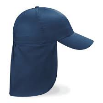 Hats have an elasticated size adjuster at the back, so they will fit most childrenHats come in one size (junior)As mentioned in previous correspondence we encourage parents to send their child to school with an appropriate sun hat (named) ideally to remain at school at all times during the months April through to the end of September to help protect them from over exposure to UV during outdoor activities and break times.  Sun hats should be either legionnaire or broad brimmed, bucket style hats that shade the face, neck and ears. Sun hats will be worn during outdoor play/activities when UV levels are 3 or above. If you would like to purchase a Sun Safe school hat for your child then please complete and return the slip below, together with your payment of £3.50 per hat, before Wednesday 24th May.  Once ordered the hats should arrive in school within 10 days.Please note that we have to order at least 20 hats to get them at this reduced price.  If we do not get enough interest then we will not be able to go ahead.Yours SincerelyMrs R SandhuHead of SchoolTO:  School OfficeChild’s Name: _________________________________________________ Class: _________I would like to purchase ________ (please state number of hats you would like to purchase) at a cost of £3.50 each.I enclose £3.50 for each hat purchased.Signed: ______________________________Parent/Guardian        Date: ______________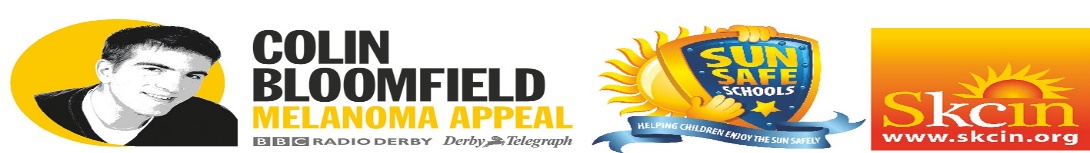 